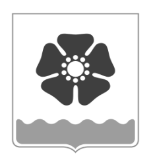 Городской Совет депутатовмуниципального образования «Северодвинск» (Совет депутатов Северодвинска)седьмого созываРЕШЕНИЕО  пороговых значениях дохода, приходящегося на каждого члена семьи гражданина-заявителя (дохода одиноко проживающего гражданина-заявителя), и стоимости имущества, находящегося в собственности гражданина-заявителя и членов его семьи (одиноко проживающего гражданина-заявителя) и подлежащего налогообложениюНа основании пункта 1 статьи 7 закона Архангельской области от 20.09.2005
№ 78-5-ОЗ «О порядке определения размера дохода, приходящегося на каждого члена семьи,                     и стоимости имущества, находящегося в собственности членов семьи и подлежащего налогообложению, в целях признания граждан малоимущими и предоставления им 
по договорам социального найма жилых помещений и порядке признания граждан малоимущими в Архангельской области», в соответствии с Методикой расчета показателей, необходимых для признания граждан малоимущими в целях принятия на учет в качестве нуждающихся в жилых помещениях, предоставляемых по договорам социального найма,         и предоставления им жилых помещений по договорам социального найма, утвержденной постановлением Правительства Архангельской области от 14.11.2016 № 483-пп,                   Совет депутатов СеверодвинскаРЕШИЛ:1. Установить пороговое значение дохода, приходящегося на каждого члена семьи гражданина-заявителя (дохода одиноко проживающего гражданина-заявителя), в размере 
25 722 рубля.2. Установить пороговое значение стоимости имущества, находящегося 
в собственности гражданина-заявителя и членов его семьи (одиноко проживающего гражданина-заявителя) и подлежащего налогообложению, в размере 1 392 524 рубля.3. Определить, что для расчета пороговых значений дохода, приходящегося 
на каждого члена семьи гражданина-заявителя (дохода одиноко проживающего гражданина-заявителя), и стоимости имущества, находящегося в собственности гражданина-заявителя 
и членов его семьи (одиноко проживающего гражданина-заявителя) и подлежащего налогообложению, применяются:1) расчетный показатель рыночной стоимости приобретения жилых помещений 
по норме предоставления жилых помещений по договорам социального найма в размере 
1 392 524 рубля;2) период накопления денежных средств, необходимых для приобретения гражданином жилого помещения, продолжительностью 200 месяцев;3) среднемесячный минимальный уровень дохода на одного человека в размере 
18 759 рублей.4. Установить, что действие пунктов 1-3 настоящего решения распространяется         на период с 31 декабря 2023 года по 30 декабря 2024 года включительно.5. Внести в решение Совета депутатов Северодвинска от 13.12.2022 № 29                       «Об установлении пороговых значений дохода, приходящегося на каждого члена семьи гражданина-заявителя (дохода одиноко проживающего гражданина-заявителя), и стоимости имущества, находящегося в собственности гражданина-заявителя и членов его семьи (одиноко проживающего гражданина-заявителя) и подлежащего налогообложению» изменение, дополнив пункт 6 словами «и действует по 30 декабря 2023 года включительно».6. Настоящее решение вступает в силу после его официального опубликования.7. Опубликовать (обнародовать) настоящее решение в бюллетене нормативно-правовых актов муниципального образования «Северодвинск» «Вполне официально», разместить в сетевом издании «Вполне официально» (вполне-официально.рф) 
и на официальных интернет-сайтах Совета депутатов Северодвинска и Администрации Северодвинска.	от12.12.2023№  94ПредседательСовета депутатов Северодвинска___________________М.А. СтарожиловГлава Северодвинска  ____________________И.В. Арсентьев